Publicado en Madrid el 14/04/2021 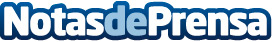 Fundación AYO y NK5 presentan AYO Emprende, un programa de apoyo a startups socialesDesde esta semana hasta el 30 de mayo se abre el plazo para que los emprendedores que fomenten la empleabilidad de jóvenes en riesgo de exclusión social puedan enviar sus ideas y optar a un plan de acompañamiento y financiación blandaDatos de contacto:Santiago Doménech915 915 500Nota de prensa publicada en: https://www.notasdeprensa.es/fundacion-ayo-y-nk5-presentan-ayo-emprende-un Categorias: Nacional Emprendedores Recursos humanos http://www.notasdeprensa.es